Fiche explication 					              					C1PASSE, PRÉSENT, FUTUREXEMPLES  Hier, c’était mercredi. (passé)  Aujourd’hui, c’est jeudi. (présent)  Demain, ce sera vendredi. (futur) REGLE:   Dans une phrase, c’est LE TEMPS DU VERBE qui indique le moment ou l’époque : Passé,Présent,Futur.   Certains mots permettent de trouver facilement le temps du verbe Passé simple : 	Fiche C6	Passé :		Passé composé : 	Hier,				j’ai joué au rugby !        Fiche C5Imparfait : 		Autrefois, 			je jouais au rugby !        Fiche C4Présent :		En ce moment,			je joue au rugby !           Fiche C3Futur : 			Demain, 			je jouerai au rugby !      Fiche C7Fiche explication 					              					C2 L’INFINITIF ET LE  GROUPE ET DU VERBEEXEMPLES   Tu as mangé.                                     	il faut	  manger         		verbe MANGER  Nous finissons nos devoirs.             	il faut      finir            		verbe FINIR  Les élèves apprennent l’anglais.      	il faut      apprendre      		verbe APPRENDRE REGLE:  L’INFINITIF est le « nom de famille » du verbe.  On peut le trouver en pensant dans sa tête “IL FAUT........”   Les verbes sont classés en TROIS GROUPES selon leur infinitif:  1er groupe :     	verbes terminés par ER   (comme manger) 2ème groupe: 	verbes terminés par IR   et qui font ISSONS  avec nous (comme finir : nous finissons)3ème groupe: 	tous les autres verbes  ÊTRE et AVOIR sont des auxiliaires qui servent à conjuguer les temps composés.Fiche explication 					              					C3 LE PRÉSENT DE L’INDICATIF ET SON EMPLOIEXEMPLES   Aujourd’hui, il FAIT beau                                           	 actuel  Maman FAIT ses courses le mardi.                             	 habituel  L’été, il FAIT chaud.                                                    	 remarqueREGLE:  On emploie le PRÉSENT DE L’INDICATIF pour exprimer:   - ce qui est ACTUEL, qui se passe en ce moment,    - ce qui est HABITUEL, qui se répète ou qui a lieu souvent,    - une REMARQUE GÉNÉRALE   .Fiche explication 					              					C4 L’IMPARFAIT ET SON EMPLOIEXEMPLESTous les matins IL ACHETAIT son journal.      (habitude)Quand il frappa à la porte, JE DORMAIS.     (action qui dure)REGLE:  L’IMPARFAIT DE  L’INDICATIF indique une action passée qui a duré ou s’est répétée.  Les terminaisons sont toujours AIS, AIS, AIT, IONS, IEZ, AIENT          	ETRE                                   AVOIR               		ALLER            	j’étais                		j’avais                                j’allais            tu étais                             tu avais                              tu allais            il était                              	il avait                               il allait            nous étions                     nous avions                      nous allions            vous étiez                        vous aviez                        vous alliez            ils étaient                       ils avaient                         ils allaient   Fiche explication 					              					C5 LE PASSÉ COMPOSÉ ET SON EMPLOIEXEMPLESHier , tu   as joué     au foot.               		avec l’auxiliaire AVOIR              Hier, tu   es allé    au foot.                                 	avec l’auxiliaire ETRE  REGLE:  Le PASSÉ COMPOSÉ exprime une ACTION PASSÉE ET TERMINÉE dans le passé. Il est formé de l’auxiliaire ÊTRE ou AVOIR au PRÉSENT suivi du PARTICIPE PASSÉ.CHANTER                                     		SORTIR           j’ai  chanté                       			je suis sorti (e)            tu as chanté                       		tu es sorti (e)           il a chanté                      			 il (elle) est sorti (e)            nous avons chanté                       		nous sommes sortis (ies)            vous avez chanté                       		vous êtes sortis (ies)           ils ont chanté                       		ils (elles) sont sortis (ies)    Avec le verbe avoir, le participe passé ne s’accorde jamais avec le sujet.Avec le verbe être, le participe passé s’accorde avec le sujet (é, ée, és, ées)Fiche explication 					              					C6 LE PASSE SIMPLE  ET SON EMPLOIEXEMPLESNous     mangions      quand  il  arriva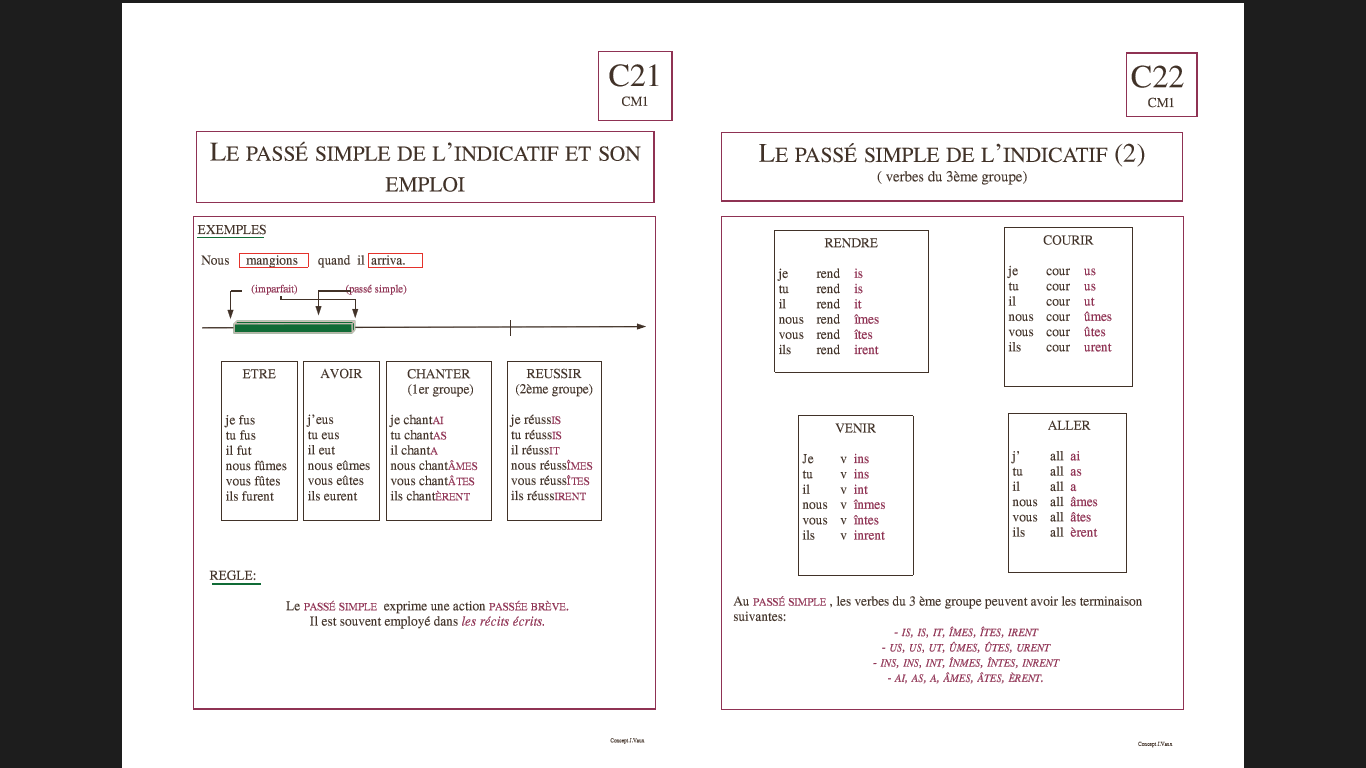 REGLE:  Le PASSÉ SIMPLE  exprime une action PASSÉE BRÈVE.  Il est souvent employé dans les récits écrits.         	ETRE   je fus tu fus il fut nous fûmes vous fûtes ils furent AVOIR   j’eus tu eus il eut nous eûmes vous eûtes ils eurent CHANTER             (1er groupe)  je chantAI tu chantAS il chantA nous chantÂMESvous chantÂTES ils chantÈRENT REUSSIR             (2ème groupe)  je réussIS tu réussIS il réussIT nous réussÎMESvous réussÎTES ils réussIRENTFiche explication 					              					C7 LE FUTUR ET SON EMPLOIEXEMPLESVerbe Prendre.Demain, je prendrai le bus.REGLE:  Au FUTUR SIMPLE, tous les verbes  se terminent par    RAI,  RAS,  RA,  RONS,  REZ,  RONT .Aux 1er et 2ème groupes, il suffit donc d’ajouter  à l’infinitif :   AI,  AS,  A,  ONS,  EZ,  ONT.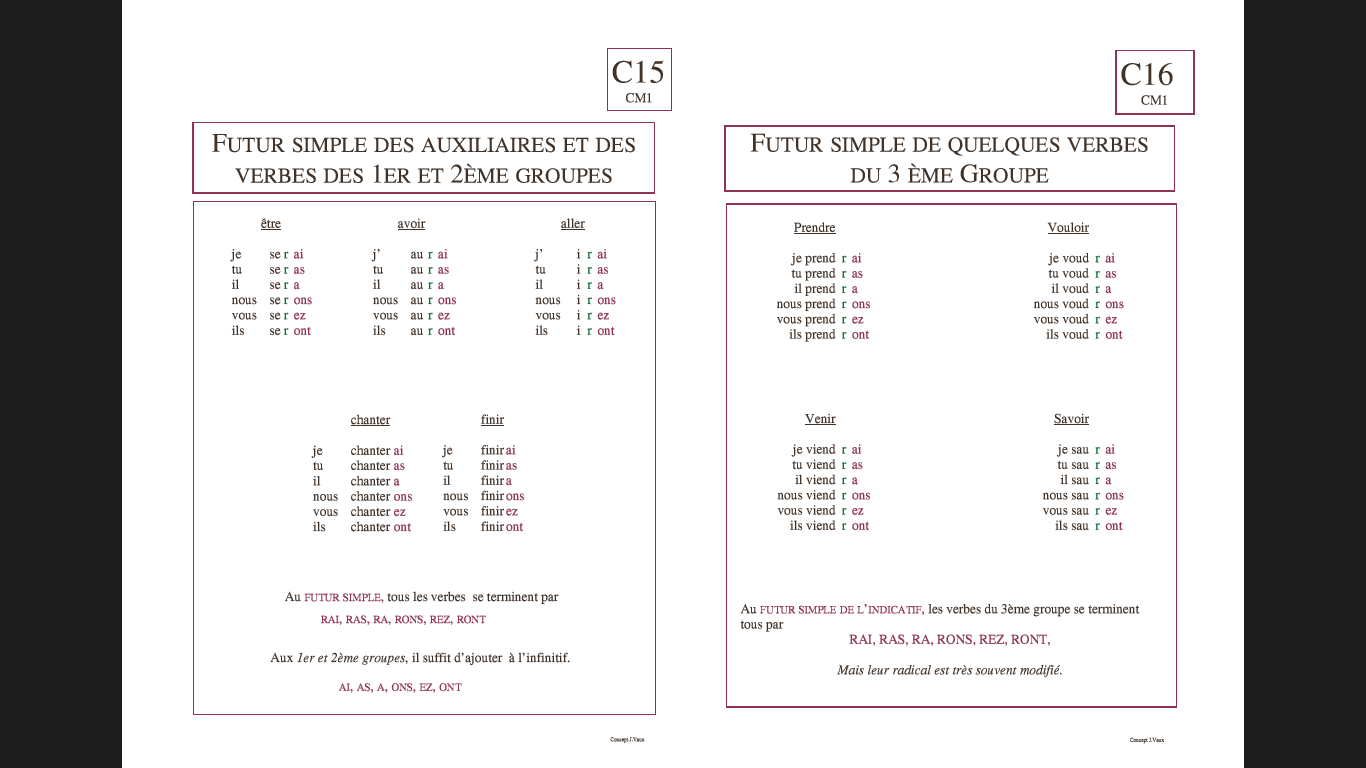 Fiche explication 					              					  G1 PHRASE REDUITE – SUJET – GROUPE VERBALEXEMPLESTous les matins,   John   prend   le   bus   avec son frère.           	Phrase complexe    	                                             John   prend   le   bus.                                 	Phrase réduite  REGLE:  La phrase réduite se divise en 2 étiquettes :Le Groupe Sujet ( GS ) ou le sujet  ( S )   :			De qui parle –t-on ?      Qui fait l’action ? Le Groupe Verbal  ( GV ) qui contient le verbe (V) : Fiche C2Qu’est-ce qu’on en dit ?  Quelle est l’action ? Qu’est ce qui se passe ?Rappel important : une phrase commence toujours par une Majuscule et se termine par un point.Fiche explication    					              					     G2 TERMINAISONS des noms et adjectifs AU FEMININ ET AU MASCULINEXEMPLESun lapin / une lapine					on rajoute un « e »    	                                   un chat  / une chatte  	                                                         on double la lettre « t »  l’acteur /  l’actrice					« teur » devient « trice »le boucher / la bouchère				« er » devient « ère »la tante / l’oncle					le nom change complètement				REGLE:  	       Le « e » à la fin du mot féminin			Pour mettre un nom ou un adjectif au féminin on y ajoute un « e »        		   joli    / jolie  								       La consonne double du mot féminin			Certains noms ou adjectifs doublent leur consonne au féminin.               un chien / une chienne							       -eur, –euse ; -teur, trice				Les mots masculins en –eur et en –teur ont leur féminin en –euse et en –trice.                                                       le vendeur / la vendeuse	       -er, -ère	Les mots masculins en –er ont leur féminin en –ère.                                     étranger / étrangère				       changement complet				Quelques mots changent complètement.                                                          la femme / l’homme				Remarque : Les mots terminés par « e » au masculin ne changent pas au féminin ;	rouge / rouge  Fiche explication    					              					     G3 TERMINAISONS des noms et adjectifs AU SINGULIER ET AU PLURIELEXEMPLESun élève / des élèves					on rajoute un « s »    	                                   un cheval / des chevaux	                                           « al » devient « aux »  un cheveu / des cheveux				on rajoute un « x »la souris / les souris					rien ne change				REGLE:  	       Le "s" à la fin du mot			Pour mettre un nom ou un adjectif au pluriel on y ajoute un « s »        une feuille / des feuilles								       al, -aux			Les mots terminés par - al au singulier font leur pluriel en - aux.              régional / régionaux							       eu, -eux  et  eau, eaux				Les mots terminés par -eu, eau au singulier font leur pluriel en "x"          un     beau    cadeau                                                                                                         des   beaux  cadeaux	       ou ,  - ous,  - oux	Les noms terminés en - ou au singulier font leur pluriel en - ous.               un clou / des clousSAUF      un bijou - des bijoux / un caillou - des cailloux /un  chou - des choux / un hibou - des hiboux / un joujou - des joujoux / un pou - des poux  				       Pas de  changement ( = invariable )				Les mots terminés en -s, - z, - x au singulier ne changent pas au pluriel.     le nez / les nez				                                                                                      un époux / des époux				                                                                                          vieux / vieux                                                     Fiche explication    					              					     G4 L’ACCORD dans le Groupe Nominal, GNEXEMPLESUn    pantalon    déchiré                                                          Pantalon               Maculin – SingulierLes        enfants     malins                                                         Enfants                 Masculin – PlurielREGLE:  	       A l’intérieur du Groupe Nominal, le Nom indique aux autres éléments [déterminant + adjectif qualificatif] leur genre et leur nombre		Chemise     Féminin – Singulier                Sa      chemise     neuve	Filles            Féminin – Pluriel                Ces         petites          filles	       L’adjectif qualificatif s’accorde toujours avec le nom qu’il précise même s’il n’est pas à côté				Ce fruit est mûr     		 ( Masculin – singulier ) 			Cette pomme est mûre        	( Féminin – singulier )Cette pomme mûre est bonne  	( Féminin – singulier )						 Fiche explication    					              					     L1 LES CONNECTEURSDéfinition : Les connecteurs sont des mots qui servent à organiser un texte.Connecteurs temporels :  Ils marquent une succession chronologique (dans le temps). d’abord, alors, après, ensuite, et, puis, enfinConnecteurs spatiaux :  Ils servent souvent à décrire un endroit.   ici, là, en haut, en bas, à gauche, à droite, derrière, au-dessous, au-dessus, en face de, au fondConnecteurs argumentatifs :  Ils s’emploient souvent pour donner une idée, une opinion :  En opposition : mais, pourtant, cependant, en revanche, au contraire, bien quePour une explication ou justification : car, parce que, puisque, en effetPour compléter une idée : d’ailleurs, et même, de plusEn conclusion : donc , aussi , c’est pourquoi ,ainsi , enfin , finalement , en résumé , en conclusionConnecteurs énumératifs :Ils servent à énumérer une suite d’éléments (faire une liste).et, ou, aussi, également, encore, de plus, d’abord, ensuite, puis, enfin